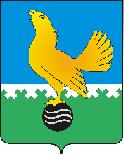 Ханты-Мансийский автономный округ-Юграмуниципальное образованиегородской округ город Пыть-Ях АДМИНИСТРАЦИЯ ГОРОДАтерриториальная комиссия по делам несовершеннолетних и защите их прав                                                                                                  www.pyadm.ru e-mail: adm@gov86.org                                                                                                                                                 e-mail: kdn@gov86org.ruг.   Пыть-Ях,  1 мкр.,  дом  № 5,  кв.  № 80                                                                           р/с 40101810900000010001 Ханты-Мансийский автономный округ-Югра                                                                            УФК по ХМАО-ЮгреТюменская      область     628380                                               МКУ Администрация г. Пыть-Яха, л\с 04873033440)тел.  факс  (3463)  46-62-92,   тел. 46-05-89,                                              РКЦ Ханты-Мансийск г. Ханты-Мансийск42-11-90,  46-05-92,  46-66-47                                                                                  ИНН 8612005313   БИК 047162000                                                                                                                    ОКАТМО 71885000 КПП 861201001                                                                                                                                    КБК 04011690040040000140ПОСТАНОВЛЕНИЕ11.04.2018	№ 96Актовый зал администрации города Пыть-Яха по адресу: г. Пыть-Ях, 1 мкр. «Центральный», д. 18а, в 14-30 часов (сведения об участниках заседания указаны в протоколе заседания территориальной комиссии).О результатах мониторинга исполнения постановлений территориальной комиссии за I квартал 2018 годаВо исполнение плана работы территориальной комиссии на 2018 год отделом по осуществлению деятельности территориальной комиссии по делам несовершеннолетних и защите их прав администрации города Пыть-Яха был проведен мониторинг исполнения постановлений территориальной комиссии за I квартал 2018 года.В результате проведенного мониторинга было установлено, что в I квартале 2018 года территориальной комиссией было проведено 7 заседаний, на которых было принято 92 постановления, из них 46 постановлений, содержащих 181 различное поручение субъектам системы профилактики безнадзорности и правонарушений несовершеннолетних.По состоянию на 01.01.2018 на контроле стояло 85 постановлений территориальной комиссии, содержащих 635 поручений. В течение I квартала 2018 года было снято с контроля 66 постановлений (334 поручения).По состоянию на 01.04.2018 стоят на контроле 65 постановлений территориальной комиссии (в т.ч. 34 - принятых в 2017 году и 1 – в 2016 году), содержащих 482 поручения.До настоящего времени не исполнены постановления территориальной комиссии со сроком исполнения до 01.04.2018:КУ «Пыть-Яхский центр занятости населения»:пункт 3 постановления № 431 от 15.11.2017 (срок до 20.01.2018).Следственным отделом по городу Пыть-Ях СУ СК РФ по ХМАО – Югре, Сургутским ЛО МВД России на транспорте и Пыть-Яхской местной городской молодежной общественной организацией «Активист»:пункт 2.1 постановления № 4 от 17.01.2018 (срок до 20.02.2018).Периодически субъектами системы профилактики безнадзорности и правонарушений несовершеннолетних допускаются значительное нарушение сроков исполнения постановлений территориальной комиссии (ОМВД России по городу Пыть-Яху, КУ «Пыть-Яхский центр занятости населения», МБОУ СОШ № 6 и др.).На основании изложенного, руководствуясь п. 13 ст. 15 Закона Ханты-Мансийского автономного округа-Югры от 12.10.2005 № 74-оз «О комиссиях по делам несовершеннолетних и защите их прав в Ханты-Мансийском автономном округе-Югре и наделении органов местного самоуправления отдельными государственными полномочиями по созданию и осуществлению деятельности комиссий по делам несовершеннолетних и защите их прав»,ТЕРРИТОРИАЛЬНАЯ КОМИССИЯ ПОСТАНОВИЛА:Мониторинг исполнения постановлений территориальной комиссии по делам несовершеннолетних и защите их прав при администрации города Пыть-Яха за I квартал 2018 года  принять к сведению.Руководителям субъектов системы профилактики безнадзорности и правонарушений несовершеннолетних, а также организаций и отделов, указанных в установочной части постановления:Принять меры к недопущению неисполнения (нарушения сроков исполнения) постановлений территориальной комиссии.Пункт 2.1 постановления территориальной комиссии № 4 от 11.01.2018 снять с контроля.Начальнику отдела по осуществлению деятельности территориальной комиссии по делам несовершеннолетних и защите их прав администрации города Пыть-Яха (А.А. Устинов):Обеспечить размещение постановления территориальной комиссии на официальном сайте администрации города Пыть-Яха в срок до 15.04.2018.Председательствующий на заседании:председатель территориальной комиссии	А.П. Золотых